Пристрій для цифрової рентгенографії FireCR 20Експлуатаційна гнучкість і Конкурентна цінаВашій увазі пропонується система оцифровування нового покоління - FireCR 20. Нове обладнання є ідеальним рішенням для невеликих лікарень, приватних клінік та інших медичних установ, де економічна складова відіграє провідну роль. Система оцифровки FireCR 20 побудована на основі останніх досягнень, а саме технології 3DISC Imaging, що дозволяє отримувати якісне зображення при зрослої стабільності в роботі і зменшення вимог до технічного обслуговування.    Висока продуктивність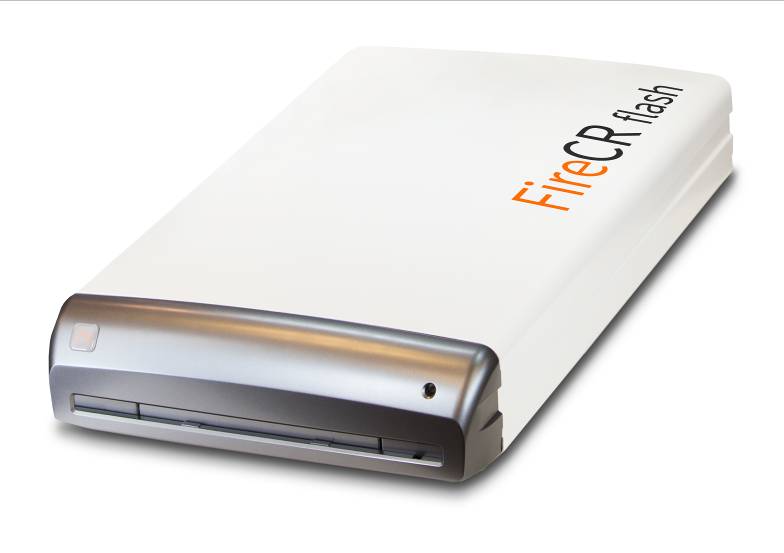 Система FireCR 20 розрахована на підвищену пропускну здатність. Швидкість обробки до 40 касет на годину, робить FireCR 20 надійним і ефективним обладнанням рентгенівського кабінету навіть при максимальному завантаженні.Компактність та мобільністьСистема FireCR 20 відрізняється компактними розмірами і невеликою вагою. При вазі 21 кілограм і комплектацією спеціальним кейсом, система може легко транспортуватися і використовуватися в польових умовах. А габаритні розміри 117 x 464 x 703 мм і спеціальне настінне кріплення забезпечує надійну експлуатацію при обмеженому робочому просторі.Особливості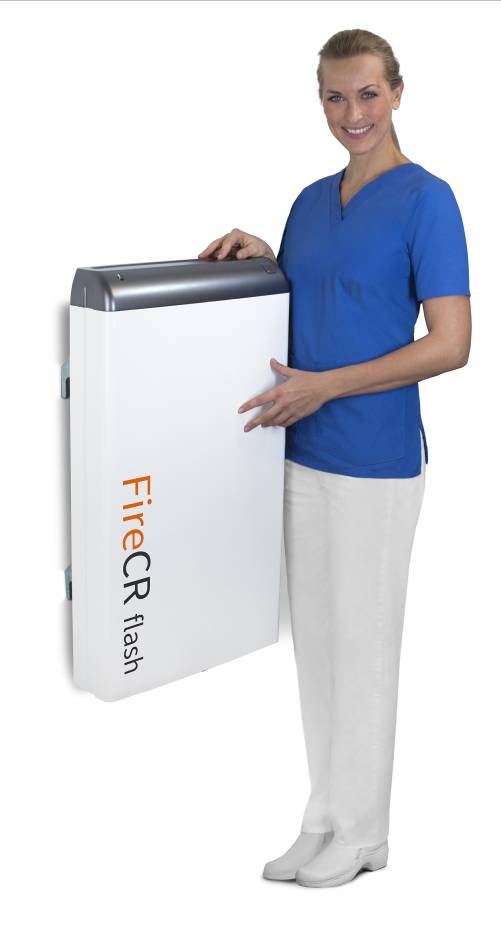 Нове покоління систем оцифровки з підвищеною якістю візуалізації
Пропусная здатність до 40 касет на годину
Малі габарити і невелика вага
Система настінного кріплення
можливість модернізації
Дії в один крок - сканування і стирання
Автоматична подача касети і обробка пластин
Якісна і стабільна оптика
Система безвентиляторна, що забезпечує додатковий захист від пилу
Низький рівень шуму під час роботи
Висока якість візуалізації при мінімальному технічному обслуговуванніПристрій для цифрової рентгенографії  FireCR 20Загальна інформація:Швидкість обробки до 40 кассет за годину (35х43см)Програмне забезпечення: DICOM 3.0  обробка, отримання і відправка даних за стандартом DICOM,  Вбудований переглядач зображень , Window/Level,  Корекція гістограм,. Збільшення масштабування і обрізання картинки. Друк і запис на CD.550 000,00 грн.Разрешающая способность: Збір даних: 16 біт на піксель, шкала сірого до 65,000 тонів550 000,00 грн.Касети для FireCR 20:  Універсальні касети 35x43см, 24х30см, 18х24см.Ресурс кожної касети: 400 000 знімків550 000,00 грн.Габаритні розміри: 4.6” x 18.3” x 27.7” (117 x 464 x 703 мм)550 000,00 грн.Вага: 21,5 кг550 000,00 грн.Робоча станція.  Програмне забезпечення для отримання, редагування цифрових знімків, повна база даних пацієнтів і багато іншого .550 000,00 грн.